ADI: SOYADI :SINIFI:KELİME-CÜMLEVerilen harfle başlayan bir kelime bulup, bulduğumuz kelimeyi cümle içinde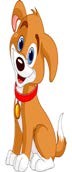 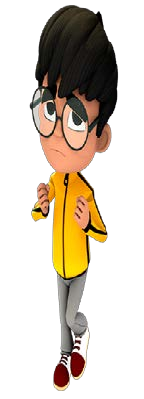 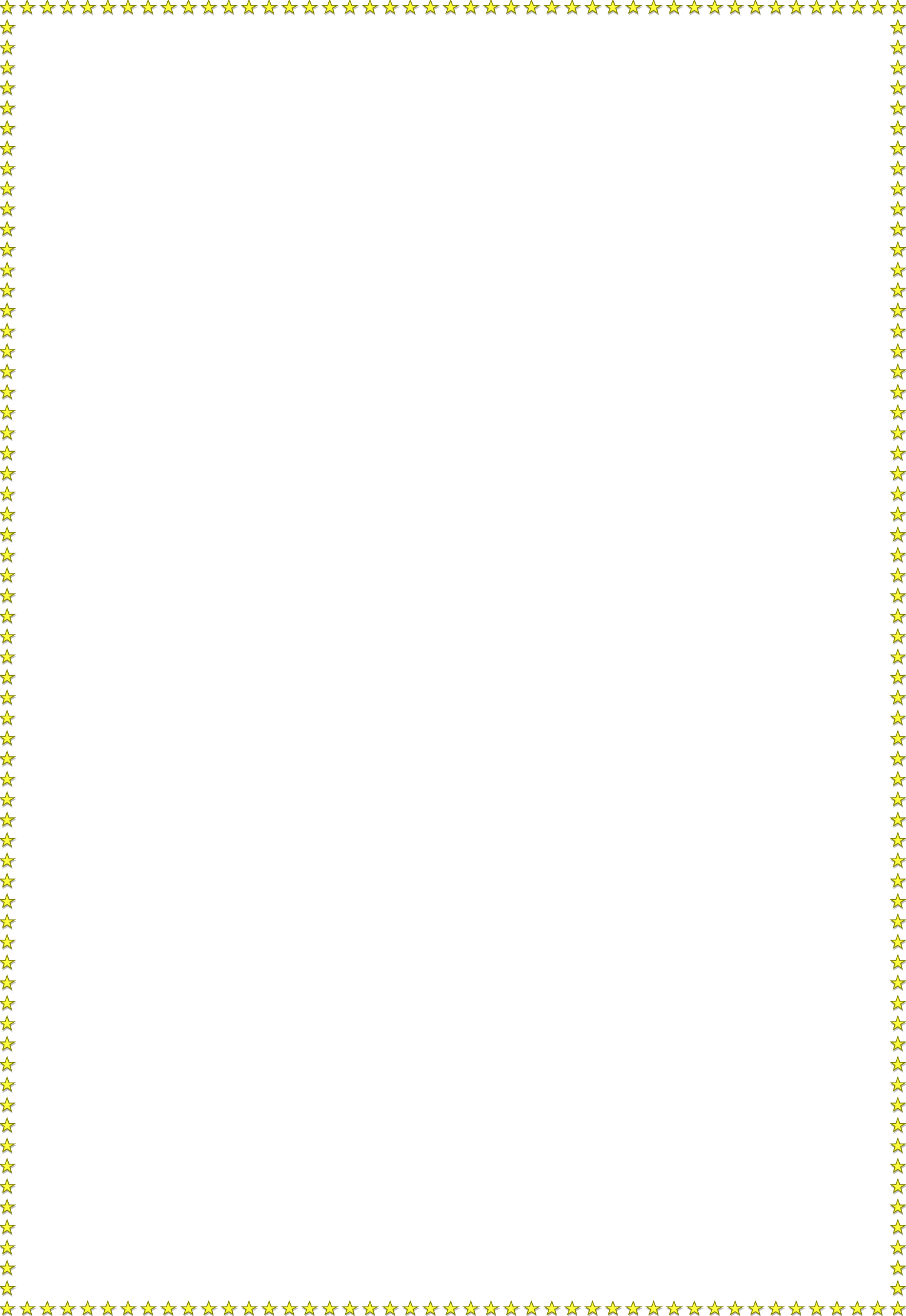 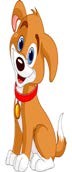 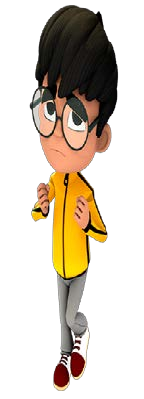 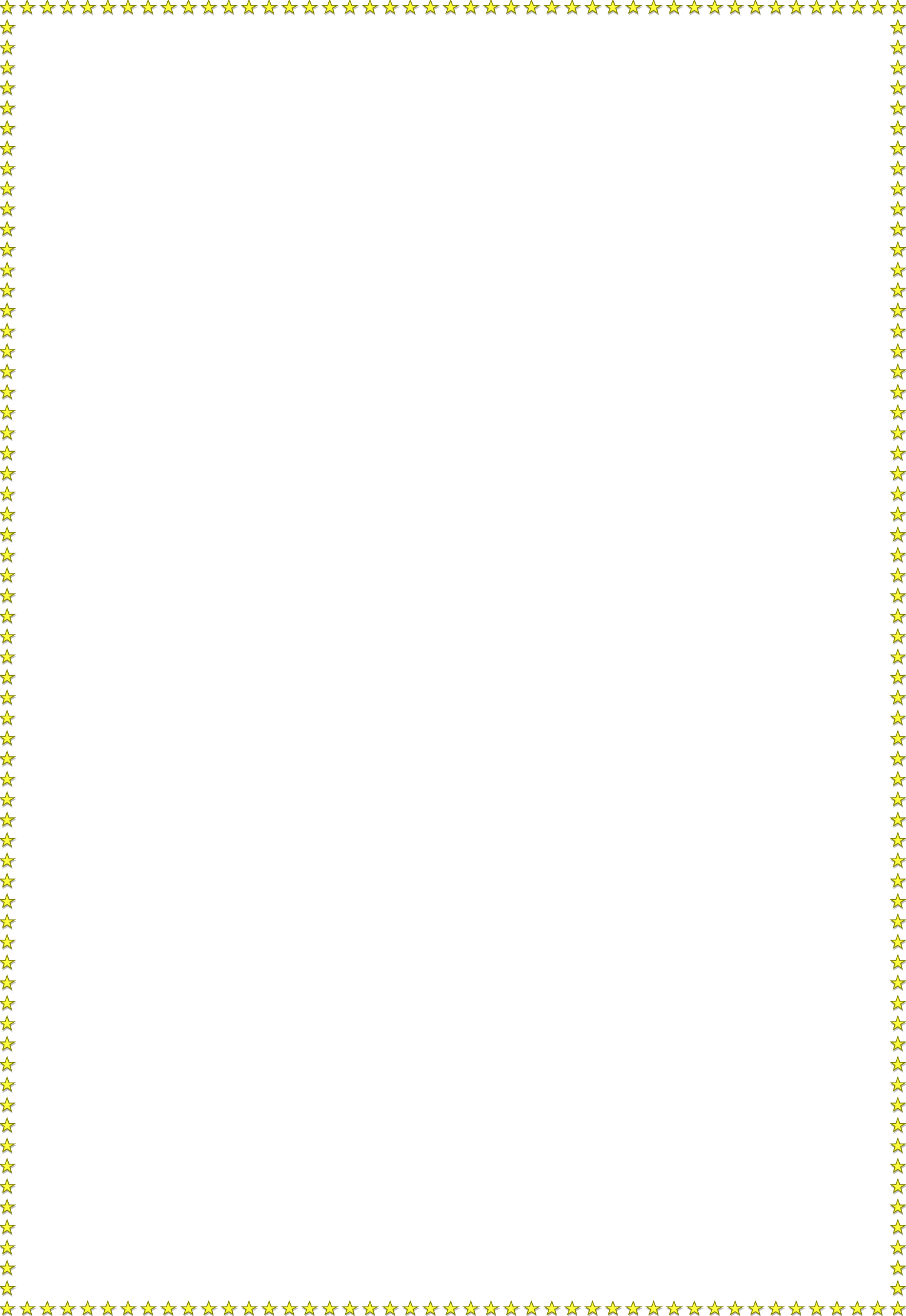 kullanalım.Aşağıdaki cümlelerin kaç kelimeden oluştuğunu bulalım.ALİ’NİN KÖPEĞİAli	köpeğini kaybetmiş , ağlıyormuş. Arkadaşı :-Ağlama , demiş Gazeteye ilan verir	buluruz. Ali biraz düşünmüş. Sonra:- Köpeğim	okumayı bilmez ki , demiş.1.Ali’nin ağlamasının nedeni nedir?…………………………………………………………………………………………………………………………………………………………………….. 2.Arkadaşı köpeği bulmak için ne yapmayı önermiş?………………………………………………………………………………………………………………………………………………………………………. 3.Ali, arkadaşının	önerisini	kabul etmiş mi?  Niçin?…………………………………………………………………………………………………………HARFKELİMECÜMLEeeksikEksik bir şey var mı? sprabyCÜMLEKELİME SAYISIPazartesi günü hastaneye gideceğiz.4 kelimeHalının tüyleri çıktı.Dün akşam konuşan bir kuş gördüm.Kırmızı ışıkta durmalıyız.Yemekten önce ellerimizi güzelce yıkamalıyız.Geldim.